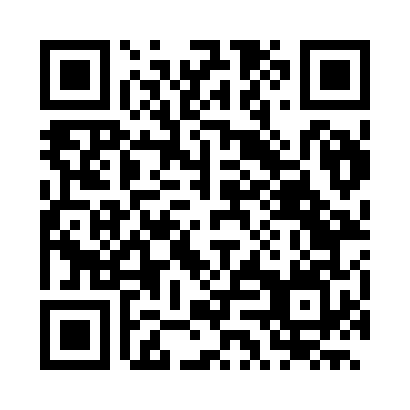 Prayer times for Redencao, BrazilWed 1 May 2024 - Fri 31 May 2024High Latitude Method: NonePrayer Calculation Method: Muslim World LeagueAsar Calculation Method: ShafiPrayer times provided by https://www.salahtimes.comDateDayFajrSunriseDhuhrAsrMaghribIsha1Wed4:115:2211:172:385:126:192Thu4:115:2311:172:385:116:193Fri4:115:2311:172:385:116:194Sat4:115:2311:172:385:116:195Sun4:115:2311:172:385:116:186Mon4:115:2311:172:385:106:187Tue4:115:2311:172:385:106:188Wed4:115:2311:172:385:106:189Thu4:115:2311:162:385:106:1810Fri4:115:2311:162:385:106:1811Sat4:115:2311:162:385:096:1812Sun4:115:2411:162:385:096:1813Mon4:115:2411:162:385:096:1814Tue4:115:2411:162:385:096:1815Wed4:115:2411:162:385:096:1816Thu4:115:2411:162:385:096:1817Fri4:115:2411:172:385:096:1818Sat4:115:2511:172:385:096:1819Sun4:115:2511:172:385:086:1820Mon4:115:2511:172:385:086:1821Tue4:125:2511:172:385:086:1822Wed4:125:2511:172:385:086:1823Thu4:125:2511:172:385:086:1824Fri4:125:2611:172:385:086:1825Sat4:125:2611:172:385:086:1826Sun4:125:2611:172:385:086:1827Mon4:125:2611:172:385:086:1828Tue4:125:2711:172:385:086:1829Wed4:135:2711:182:385:086:1830Thu4:135:2711:182:395:086:1831Fri4:135:2711:182:395:086:19